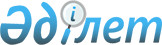 О внесении изменения в решение 8 сессии Бухар-Жырауского районного маслихата от 20 сентября 2012 года № 5 "Об утверждении Правил о размере и порядке оказания жилищной помощи населению Бухар-Жырауского района"
					
			Утративший силу
			
			
		
					Решение 4 сессии Бухар-Жырауского районного маслихата Карагандинской области от 30 июня 2016 года № 7. Зарегистрировано Департаментом юстиции Карагандинской области 14 июля 2016 года № 3900. Утратило силу решением Бухар-Жырауского районного маслихата Карагандинской области от 26 июня 2024 года № 6
      Сноска. Утратило силу решением Бухар-Жырауского районного маслихата Карагандинской области от 26.06.2024 № 6 (вводится в действие по истечении десяти календарных дней после дня его первого официального опубликования).
      В соответствии с Законами Республики Казахстан от 16 апреля 1997 года "О жилищных отношениях", от 23 января 2001 года "О местном государственном управлении и самоуправлении в Республики Казахстан", Бухар-Жырауский районный маслихат РЕШИЛ:
      1. Внести в решение  8 сессии Бухар-Жырауского районного маслихата от 20 сентября 2012 года № 5 "Об утверждении Правил о размере и порядке оказания жилищной помощи населению Бухар-Жырауского района" (зарегистрировано в Реестре государственной регистрации нормативных правовых актов за №1951, опубликовано в районной газете "Сарыарқа" № 44 от 3 ноября 2012 года), следующее изменение:
      приложение к Правилам о размере и порядке оказания жилищной помощи населению Бухар-Жырауского района, утвержденных указанным решением исключить.
      2. Настоящее решение вводится в действие со дня его первого официального опубликования.
					© 2012. РГП на ПХВ «Институт законодательства и правовой информации Республики Казахстан» Министерства юстиции Республики Казахстан
				
      Председатель сессии

Т. Ргебаев

      Секретарь маслихата

А. Әли
